Термины и сокращенияОписание и функциональные характеристикиОписаниеПрограммное обеспечение «Оптимакрос» — это универсальная платформа для оптимизационного и консолидированного планирования, прогнозирования, бизнес-анализа и интеграций. Используется для построения систем корпоративного планирования, бюджетирования и план-факт анализа и бизнес-аналитики, отчетности и визуализации данных. ПО обеспечивает возможность обработки и анализа больших объемов данных, необходимых для эффективного принятия решений, а также планирования и мониторинга текущей операционной деятельности компании.НазначениеПО предназначено для бизнес-планирования, продаж, финансовых операций организации. Решение основано на гибкости и настраиваемости под требования клиента, включая возможность масштабирования. Быстрый подход к внедрению и возможность строить модели без детального технического задания.ПО обладает широким спектром уникальных возможностей для создания полнофункциональных систем аналитики и планирования на уровне предприятия и предлагает набор шаблонов часто используемых моделей данных, а также возможность создавать модели «с нуля». Кроме того, ПО поддерживает широкий набор инструментов оптимизации, аналитики и анализа данных, предлагает расширенные возможности интеграции с существующими решениями, обеспечивает гибкость в настройке интерфейсов, структур хранения и расчетов, реализует возможность кастомизации на уровне скриптов и пользовательских макросов.Данное ПО используется аналитиками в бизнесе, которые смогут самостоятельно строить системы планирования и отслеживания эффективности.ПО предназначено для сотрудников разного уровня и разных отделов (Финансы, Продажи, Маркетинг, Производство, Отдел персонала и IT), так как возможна совместная работа с моделями и одновременный доступ пользователей, а также разграничение прав доступа на уровне справочников в разрезе пользователей и ролей.Функциональные возможностиСоздание бюджетов и прогнозов любого уровня детализацииРасчет отклонений факта от плановых показателей и возможность создания и обновления прогнозов;Анализ версий и сравнение сценариев плана;Встроенная шкала времени (различные календари) и возможность создания пользовательских иерархий справочников любой иерархической (древовидной) структуры;Консолидированное планирование и каскадирование целей;Оптимизационное планирование с возможностью решения линейных и нелинейных задач оптимизации;Разграничение прав доступа, в том числе ролевая модель;Методы визуального выделения отклонений и расчет точности прогнозов;Интеграция с внешними источниками данных (получение данных из различных систем, хранение и обработка, отправка данных в другие системы);Построение интерактивных дэшбордов с таблицами данных, графиками и элементами управления (кнопки, тестовые блоки, изображения и прочее);Финансовые и аналитические расчеты;Различные виды настраиваемых графиков;Интерактивные графики (по нажатию графики передают контекст и изменяют значения в фильтрах на таблицах данных).Настройка интерфейсаПО обеспечивает полную свободу моделирования с большим встроенным функционалом, возможностью управлять бизнес-логикой моделей и разделением прав доступа индивидуально и по группам пользователей.ПО включает в себя следующие возможности настройки интерфейсов:Настройка форм ввода и отчетов:Изменение представлений;Изменение дэшбордов и контекстных таблиц;Изменение модальных форм ввода;Текстовый и маркдаун-редакторы на дэшбордах;Кнопки;Зависимый и дэшборд-контексты.Настройка визуальных компонентов:Настройка и публикация представлений мультикубов и справочников, в т.ч. на дэшборбы и контекстный таблицы;Настройка персональных представлений мультикубов данных и справочников;Различные графики и диаграммы;Модальные настраиваемые формы ввода;Канбан-доска.Предусмотрено разграничение прав доступа:На основе ролей пользователя;Индивидуально для каждого пользователя;Уровни доступа Нет доступа (None), Только чтение (Read) и Запись и изменение (Write);Видимость, Доступ и Доступ к атрибутам;На уровне версий и элементов справочников;Различные варианты реализации процесса согласования, т.ч. базовый набор Не начато (Not Started), В работе (In progress) и Завершено (Done).Настройка формул и логики расчетов:Карта связей кубов;Программируемые скрипты, в т.ч. интеграционные;Пользовательские макросы;Оптимизационные запросы (Цель, Ограничения, Переменные);Управление рисками и статистический анализ и прогнозирование.Информация, необходимая для установки и эксплуатацииТребования к серверной части1.1 Рекомендованный общем жесткого диска 500 ГБ (SSD или зеркальный дисковый массив RAID-1);1.2 При отсутствии возможности установить SSD можно использовать HDD.2.1 Рекомендуемая RAM сервера от 32 ГБ DDR4 ECC RAM2.2 Рекомендуемая RAM для моделей (хранение и расчеты):	доступный для моделей объема воркспейса рассчитывается как (X – Y) / 2, где X – объем RAM сервераY – объем RAM, необходимая для функционирования ОП (обычно 25-30% от номинального)3.1 Минимальная конфигурация процессора Intel® Xeon® E5-1650 v3 Hexa-Core3.2 Ядра процессора минимально 6 ядер от 1,5-х GHz на ядро.3.3 Процессор должен быть современным, дата выпуска не позднее 2014г.4.1 Пропускная способность локальной сети рекомендуется 10 Mbit5.1 Свободно распространяемая операционная система с открытым кодом Linux Ubuntu от 18.04.1 LTSТребования к клиентской части и браузеруОперационная система: Windows 7/8/10 или Linux Ubuntu от 18.04.1 LTSБраузер: любой браузер на основе web-kit (Google Chrome, Яндекс.Браузер, Opera, Safari и т.п.)Internet Explorer не поддерживается.Требования к сетиРекомендованная входящая/исходящая скорость соединения – 256 кбит/с и более. Доступ к ПО осуществляется через интернет-браузер по протоколу HTTPS.Требования к аппаратному обеспечениюТребования к пользовательскому аппаратному обеспечению, для работы с ПО не предъявляются.Требования к квалификации пользователяДля эксплуатации ПО предъявляются следующие требования к квалификации конечных пользователей:опыт работы с персональными компьютерами;опыт использования веб-браузера.Режим функционирования ПОВ основном режиме функционирования ПО обеспечивает беспрерывную работу в режиме – 24 часа в день, 7 дней в неделю (24х7), а также выполнение всех функций в полном объеме, за исключением периодов проведения профилактических и других работ, а также устранения возникших нештатных ситуаций. Выполнение программного обеспеченияКонечному пользователю для входа в систему предоставляются следующие данные:Прямая ссылка для доступа.Реквизиты доступа для авторизации в ПО (логин/пароль)Пользователю необходимо перейти по полученной ссылке и ввести реквизиты для авторизации (логин и пароль).Вся функциональность ПО доступна конечному пользователю через веб-браузер.Пользовательский сеанс считается завершенным в тот момент, когда конечный пользователь производит деавторизацию или закрывает все браузеры (окна браузеров), которые относятся к ПО.ПроизводительВладельцем, производителем и дистрибутором программного обеспечения «Оптимакрос» является ООО «Оптимакрос»:Все права защищены Copyright © 2020 by OptimacrosСокращениеРасшифровкаПОПрограммное обеспечение «Оптимакрос»ЗаказчикФизическое или юридическое лицо, получатель услуг, имеющее доступ к ПО Общество с ограниченной ответственностью «Оптимакрос»
Optimacros RUS LLCОГРН 1187746874303ИНН 7730246835
121087, г. Москва, проезд Береговой, д. 5, к. 2, Этаж 8 Помещение 563Телефон + 7 (926) 564 81 79, +7 (499) 609 56 42E-mail: info@optimacros.ru 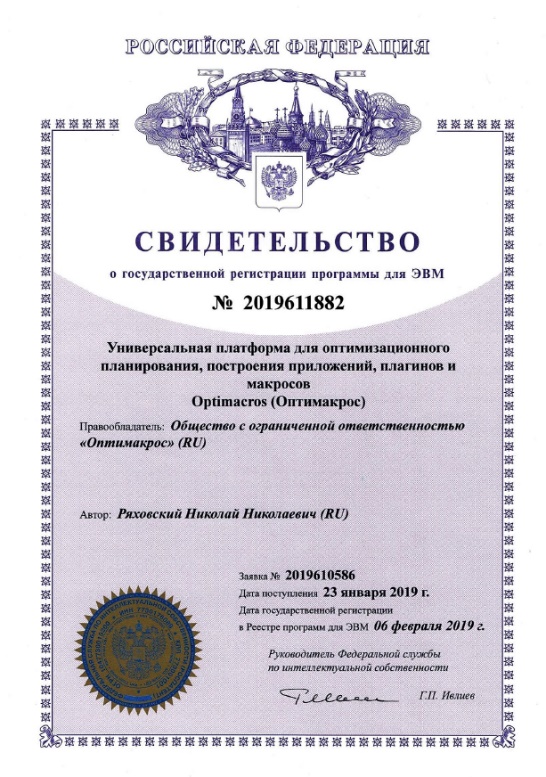 Свидетельство о гос. регистрации программы для ЭВМ:Универсальная платформа для оптимизационного планирования, построения приложений, плагинов и макросов Optimacros (Оптимакрос)Свидетельство Роспатента о государственной регистрации программы для ЭВМ №2019611882 от 6 февраля 2019г.